Microbiology-Oriented eLearning Courses:  Screen Shots from www.cdc.gov/labtrainingThese screenshots show the eLearning courses that are represented in the 2018 Microbiology-Oriented eLearning Course Learner Feedback Survey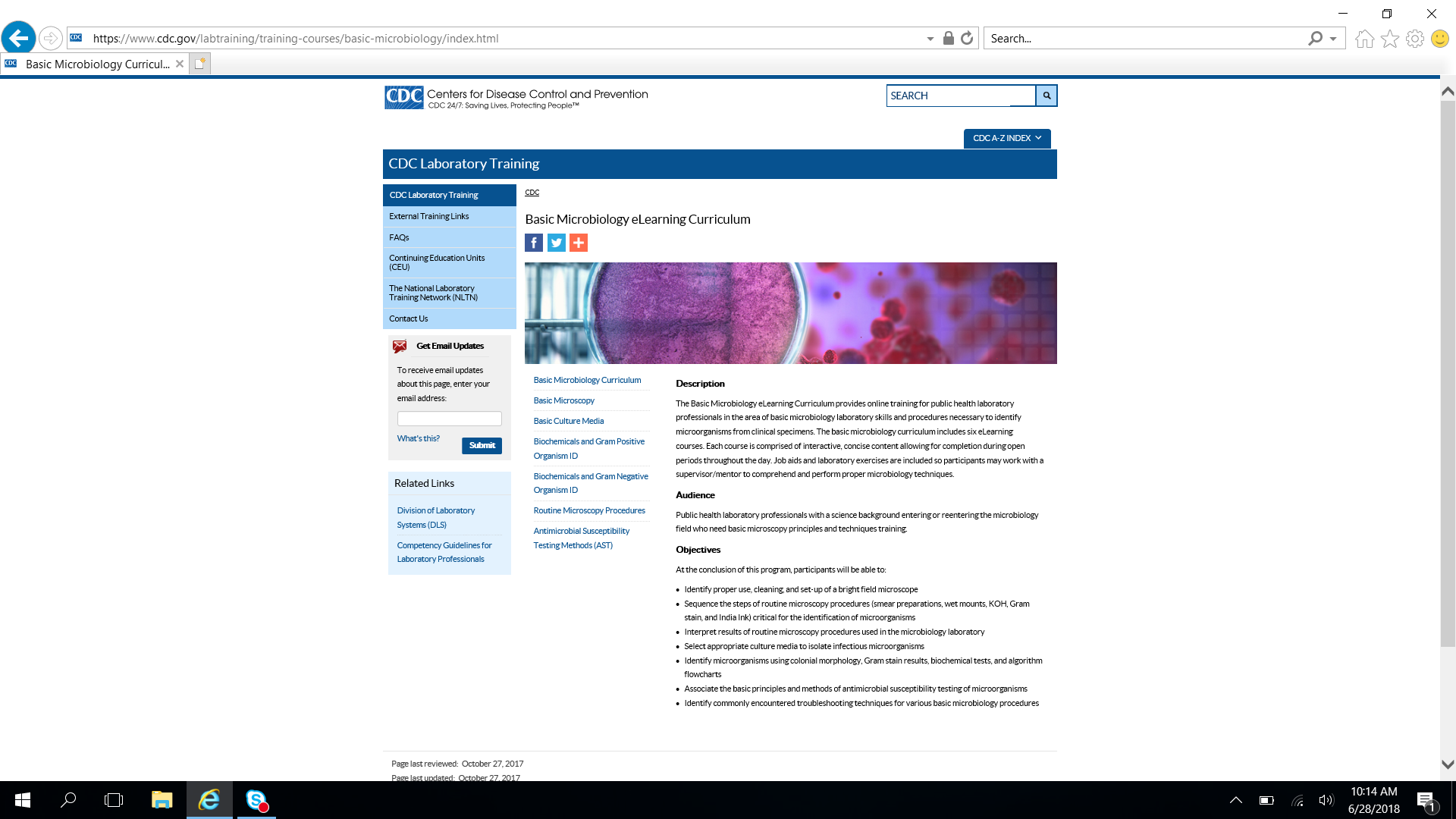 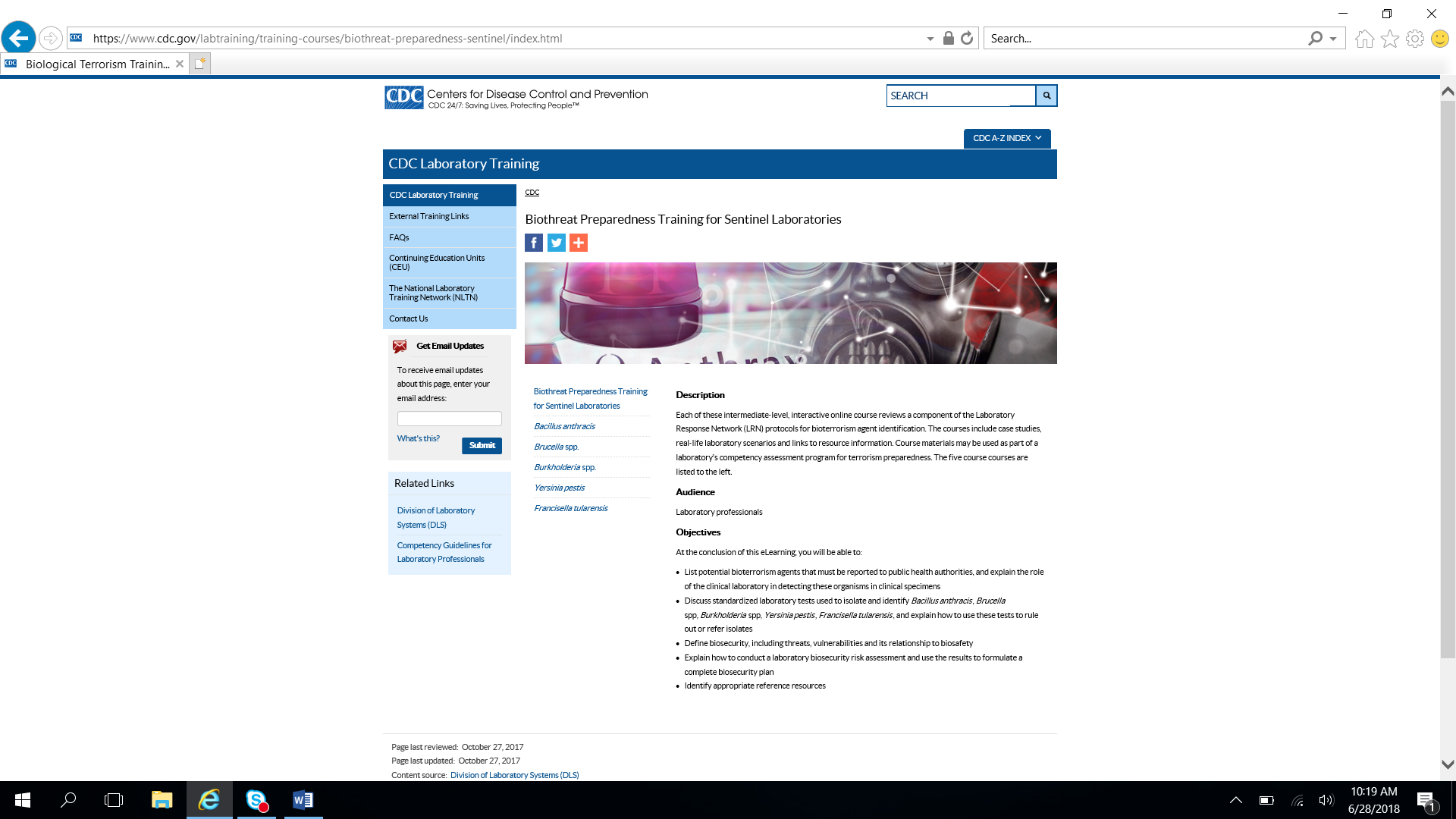 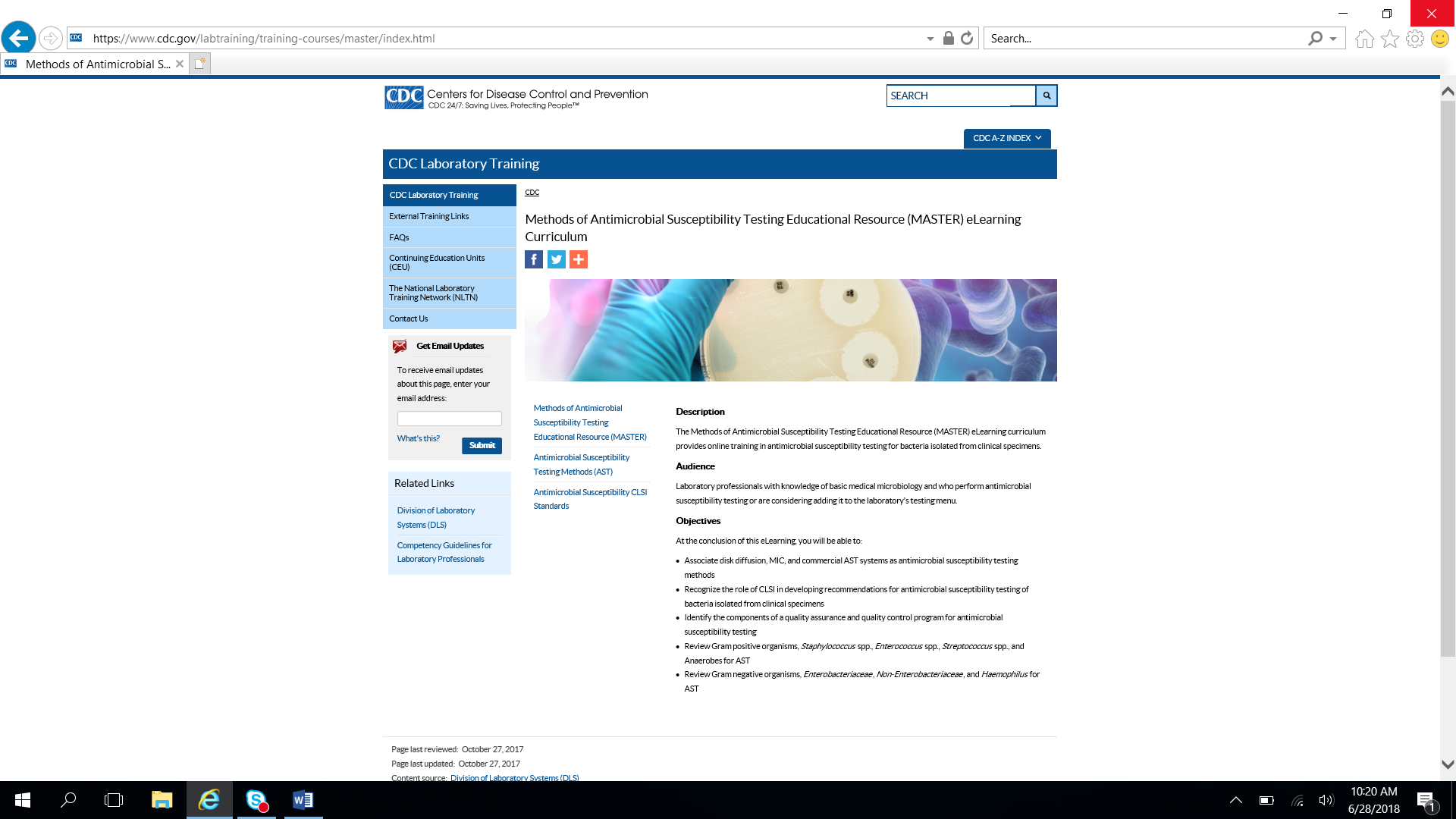 